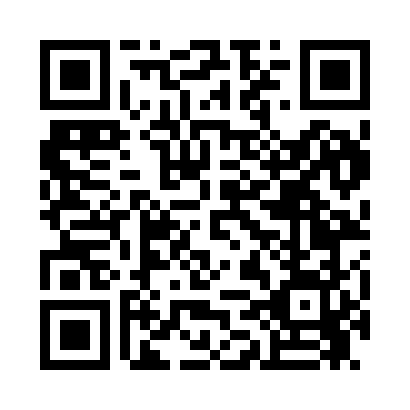 Prayer times for Estherville, Iowa, USAMon 1 Jul 2024 - Wed 31 Jul 2024High Latitude Method: Angle Based RulePrayer Calculation Method: Islamic Society of North AmericaAsar Calculation Method: ShafiPrayer times provided by https://www.salahtimes.comDateDayFajrSunriseDhuhrAsrMaghribIsha1Mon3:555:431:235:299:0410:522Tue3:565:441:245:299:0310:513Wed3:565:441:245:299:0310:514Thu3:575:451:245:299:0310:505Fri3:585:451:245:299:0310:496Sat3:595:461:245:299:0210:497Sun4:005:471:245:299:0210:488Mon4:015:471:255:299:0110:479Tue4:035:481:255:299:0110:4610Wed4:045:491:255:299:0010:4511Thu4:055:501:255:299:0010:4412Fri4:065:511:255:298:5910:4313Sat4:075:511:255:298:5910:4214Sun4:095:521:255:298:5810:4115Mon4:105:531:255:298:5710:4016Tue4:115:541:265:298:5710:3917Wed4:135:551:265:298:5610:3818Thu4:145:561:265:288:5510:3719Fri4:155:571:265:288:5410:3520Sat4:175:581:265:288:5310:3421Sun4:185:591:265:288:5310:3322Mon4:206:001:265:278:5210:3123Tue4:216:011:265:278:5110:3024Wed4:236:021:265:278:5010:2825Thu4:246:031:265:278:4910:2726Fri4:266:041:265:268:4810:2527Sat4:276:051:265:268:4710:2428Sun4:296:061:265:268:4610:2229Mon4:306:071:265:258:4410:2130Tue4:326:081:265:258:4310:1931Wed4:336:091:265:248:4210:17